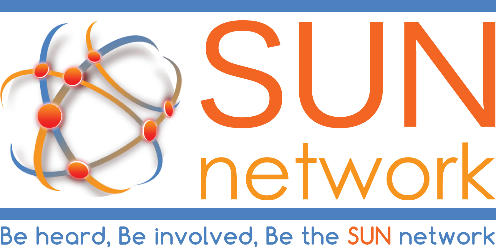 Draft 23 04 18Present: Lois Sidney, Jonathan Wells1: Apologies: Helen Blythe2: Terms of Reference – Reviewed and agreed.3: Chair’s report – Discussed – no issues arising. Understandably, there has been a focus in the past few months in setting us up as a new organisation. Efforts now need to shift towards reaching agreements with partner agencies so that we can engage more fully with their service users and feedback their experience. 4: Executive Director’s report – Key activities reviewed. *Action JW to do some work around what our Memorandum of Understanding should look like. *Action LS to ensure that we are GDPR compliant5: Financial Report: Budget 2018/19 reviewed and approved. Having been assured by the commissioners that the incoming finances are the same as 2017/18 we have invoiced on that basis.6: Policies: The following policies were ratified at board:Governance Finance (once minor amendments have been made)Payment of Public Health and SafetyDisciplinaryGrievanceEquality and DiversityWhistleblowingSafeguarding ChildrenSafeguarding AdultsConfidentiality and Data Protection (this policy refers to GDPR but it was agreed we will also now create a separate GDPR policy)7: Rebranding: *Action Lois and Helen to take forward this piece of work without delay.8: GPDR: *Action Lois to ensure compliance with the new legislation on data protection that comes into force next month. It will be important that the members’ pack that we are developing now is fully compliant with the new standards.9: Questions from the public – None10: Any Other Business – None.11: Dates of Next Meetings – nothing agreed today. Lois will arrange future dates for the year, meeting always on a Monday morning.Report:Minutes Board of Directors Meeting April 23rd 2018Author:Lois SidneyDate:23/4/2018Purpose:For Information